«Рассмотрено»                                                                                    «Согласовано»                                                                      «Утверждаю»      на  заседании МО классных руководителей Зам. директора по ВР                                                                     Зам.директора по УР                                                               Директор школы_________________Душаева Н.А.                                   ____________Сухорукова Т.В.                                          ______________Уздяев В.Н.«   »________________2017  г.                                                «   » -------------------2017  г.                                         «    »________________2017 г.  Рабочая программакружка "Занимательная физика"для учащихся 8 классовГБОУ СОШ имени героя Советского Союза Н.С.Доровскогос. Подбельскна 2017-2018 учебный годУчитель:  Душаева М.Н.Рабочая программа курса «Занимательная физика»Задачами курса являются, прежде всего: пропедевтика основ физики; получение учащимися представлений о методах научного познания природы; формирование элементарных умений, связанных с выполнением учебного лабораторного эксперимента (исследования);  формирование у учащихся устойчивого интереса к предметам естественно-научного цикла (в частности, к физике). Данный курс направлен на развитие интереса к изучению физических явлений, стимулирование самостоятельного познавательного процесса и практической деятельности учащихся.Пояснительная записка       Физика как учебный предмет в системе основного общего образования играет фундаментальную роль в формировании у учащихся системы научных представлений об окружающем мире, основ научного мировоззрения, составляя, по образному выражению лауреата Нобелевской премии  И. Раби, сердцевину гуманитарного образования. В процессе изучения физики решаются задачи развития интеллектуальных способностей и познавательных интересов  школьников, овладения ими основами диалектического мышления, привития вкуса к постановке и разрешению проблем. Приобретённые школьниками физические знания являются в дальнейшем базисом при изучении химии, биологии, физической географии, технологии, ОБЖ. Это  требует самого тщательного отбора  содержания предметного наполнения дисциплины и методов её изучения.        Современные дидактико-психологические тенденции связаны с вариативным развивающим образованием и определены требованиями ФГОС. Педагогические и дидактические принципы вариативного развивающего образования составляют основу данной программы.А. Личностно ориентированные принципы: принцип адаптивности; принцип развития; принцип комфортности.Б. Культурно ориентированные принципы: принцип картины мира; принцип целостности содержания образования; принцип систематичности; принцип смыслового отношения к миру; принцип ориентировочной функции знаний; принцип опоры на культуру как мировоззрение и как культурный стереотип.В. Деятельностно ориентированные принципы: принцип обучения деятельности; принцип управляемого перехода от деятельности в учебной ситуации к деятельности в жизненной ситуации; принцип перехода от совместной учебно-познавательной деятельности к самостоятельной деятельности учащегося (зона ближайшего развития); принцип опоры на процессы спонтанного развития; принцип формирования потребности в творчестве и умений творчества.     Каждый школьный предмет, в том числе и физика, своими целями, задачами и содержанием образования должен способствовать формированию функционально грамотной личности, т.е. личности, которая способна использовать уже имеющиеся у неё знания, умения и навыки для решения максимально широкого диапазона жизненных задач в различных сферах человеческой деятельности, общения и социальных отношений и  которая способна осваивать новые знания на протяжении  всей жизни.       Общая характеристика учебного предмета «Физика»      Изучение данного курса в основной школе направлено на достижение следующих целей:— пропедевтика основ физики;— получение учащимися представлений о методах научного познания природы; формирование элементарных умений, связанных с выполнением учебного лабораторного эксперимента (исследования);— формирование у учащихся устойчивого интереса к предметам естественно-научного цикла (в частности, к физике).         Введение физики на ранней стадии обучения в 6-х классах требует изменения как формы изложения учебного материала, так и методики его преподавания. Поэтому особое внимание в программе уделено фронтальным экспериментальным заданиям. Предполагается, что важное место в процессе работы над курсом займут рисунки различных явлений, опытов и измерительных приборов. Большое количество качественных вопросов, использование игровых ситуаций в преподавании должно способствовать созданию интереса учащихся к предмету и стремлению к его пониманию.          Деятельностный  подход к разработке содержания курса позволяет решать в ходе его изучения ряд взаимосвязанных задач: обеспечивать восприятие, понимание и запоминание знаний, создавать условия для высказывания подростком суждений научного, нравственного,  эстетического характера по поводу взаимодействия человека и природы; уделять внимание ситуациям, где учащийся должен различать универсальные (всеобщие) и утилитарные ценности; использовать  все возможности для становления привычек следовать научным и нравственным принципам и нормам общения и деятельности. Тем самым создаются условия для интеграции научных знаний о природных системах и других сфер сознания: художественной, нравственной, практической.         Подобное построение курса не только позволяет решать задачи, связанные с обучением и развитием школьников, но и несет в себе большой воспитательный потенциал. Воспитывающая функция курса заключается в формировании у младших подростков потребности познания окружающего мира и своих связей с ним: экологически обоснованных потребностей, интересов, норм и правил.    Построение логически связанного курса опиралось на следующие идеи и подходы:– Усиление роли теоретических знаний с максимально возможным снижением веса математических соотношений, подчас усваивающихся формально. Использование теоретических знаний для объяснения физических явлений повышает развивающее значение курса физики, ведь школьники приучаются находить причины явлений, что требует существенно большей мыслительной активности, чем запоминание фактического материала.          – Генерализация учебного материала на основе  ведущих идей, принципов физики.         Задачам генерализации служит  широкое использование обобщенных планов построения ответов (А.В. Усова) и ознакомление учащихся с особенностями различных мыслительных операций (анализ, синтез, сравнение, обобщение, классификация, систематизация).           – Усиление практической направленности и политехнизма курса.  С целью  предотвращения «мелодрамы» в преподавании физики, формирования и развития познавательного интереса учащихся к предмету преподавание физики ведётся с широким привлечением демонстрационного эксперимента, включающего   и  примеры практического применения физических  явлений и законов. Учениками выполняется значительное число фронтальных экспериментов и лабораторных  работ, в  том числе и связанных с изучением технических приборов. Предлагается решение задач с техническими данными, проведение самостоятельных наблюдений учащимися при выполнении ими домашнего задания, организация внеклассного чтения доступной научно-популярной литературы, поиски физико-технической информации в Internet.       В качестве ведущей методики при реализации данной программы рекомендуется использование проблемного обучения. Это способствует созданию положительной мотивации и интереса к изучению предмета, активизирует обучение. Совместное решение проблемы развивает коммуникабельность, умение работать в коллективе, решать нетрадиционные задачи, используя приобретенные предметные, интеллектуальные и общие знания, умения и навыки.         Индивидуальная работа при выполнении домашних заданий в соответствии с выбранной образовательной траекторией (принцип минимума и максимума) развивает способность учащегося самостоятельно мыслить и действовать, нести ответственность за результаты своего труда.Ценностные ориентиры содержания учебного предмета Формирование основ научного мировоззрения и физического мышления. Освоение знаний об основных методах научного познания природы, характерных для естественных наук (экспериментальном и теоретическом); физических  явлениях; величинах, характеризующих явления; законах, которым явления подчиняются. Проектирование и проведение наблюдения природных явлений с использованием необходимых измерительных приборов. Умение обрабатывать  результаты наблюдений или измерений и представлять их в различной форме, выявлять на этой основе эмпирические зависимости; применять полученные знания для объяснения природных явлений, принципов действия отдельных технических устройств, решать физические задачи.  Формирование понимания  необходимости усвоения физических знаний как ядра гуманитарного образования, необходимости общечеловеческого контроля   разумного использования достижений науки и технологий для дальнейшего развития общества и разрешения глобальных проблем. Развитие интеллектуальных и творческих способностей. Умение ставить  и разрешать проблему при индивидуальной и коллективной   познавательной деятельности. Применение полученных знаний и умений для решения практических задач повседневной жизни. Оценка результатов своих действий, применения ряда приборов и механизмов;  обеспечение рационального и безопасного поведения по отношению к себе, обществу, природе. Методы и средства обученияВ преподавании используются эвристические исследовательские методы обучения: анализ информации, постановка эксперимента, проведение исследований. Эти методы в наибольшей степени должны обеспечить развитие познавательных интересов, интеллектуальных и творческих способностей, в самостоятельности в приобретении знаний при выполнении творческих заданий, экспериментальных исследований. Роль учителя в обучении меняется: он выступает как организатор, консультант, эксперт самого процесса деятельности учащихся и её результатов.Проблема обеспечения лабораторных работ курса наглядным материалом успешно решена с помощью мультимедиа. Применение  мультимедиа технологий и использование в презентациях анимационных эффектов дают возможность привлечь внимание учащихся, развить их познавательную активность. Мультимедийные презентации предлагаются к использованию педагогом на всех этапах лабораторного практикума,  а также для самостоятельной, в том числе индивидуальной, исследовательской работы учащихся.Основные формы организации учебных занятийВ соответствии с целями спецкурса, его содержанием и методами обучения наиболее оптимальной формой занятия является самостоятельная исследовательская работа. Необходимо отдавать предпочтение следующим формам работы: консультация с учителем; работа в малых группах (2-3 человека) при выполнении исследовательских заданий; подготовка отчетных материалов по результатам проведения исследований;выполнение учебного проекта.Структура курсаСодержание программы  учебного предмета       Содержание учебного предмета соответствует Федеральному  государственному образовательному стандарту основного общего образования.        В данной части программы приведено рекомендуемое распределение учебных часов по разделам курса, определена последовательность изучения учебных тем в соответствии с задачами обучения.  Указан минимальный перечень демонстраций, проводимых  учителем в классе, лабораторных работ и опытов, выполняемых учениками. 8-й класс 35 часов (1 час в неделю) Электромагнитные явления (4 ч)Электрический ток как направленное движение электрических зарядов. Сила тока. Амперметр. Ампер – единица измерения силы тока. Постоянный и переменный ток.Напряжение. Вольтметр. Вольт – единица измерения напряжения.
Источники тока: батарейка, аккумулятор, генератор электрического тока (без рассмотрения их устройства).Электрические цепи. Параллельное и последовательное соединения.
Действия тока. Нагревательное действие тока. Лампы накаливания. Электронагревательные приборы. Магнитное действие тока.Электромагниты и их применение. Действие магнита на ток. Электродвигатели. Химическое действие тока.Лабораторные работыНаблюдение различных действий тока.  Световые явления (8 ч)Свет как источник информации человека об окружающем мире. Источники света: звезды, Солнце, электрические лампы и др.Прямолинейное распространение света, образование теней. Отражение света. Зеркала.Преломление света. Линзы, их типы и изменение с их помощью формы светового пучка.Оптические приборы: фотоаппарат, проекционный аппарат, микроскоп, телескоп (назначение приборов, использование в них линз и зеркал).Глаз и очки.Разложение белого света в спектр. Радуга.Лабораторные работы    1.Наблюдение теней и полутеней. Изучение отражения света. Наблюдение отражения света в зеркале. Наблюдение преломления света. Получение изображений с помощью линзы.  Химические явления (6 ч)Химические реакции, их признаки и условия их протекания.Сохранение массы вещества при химических реакциях.Реакции разложения и соединения. Горение как реакция соединения.
Оксиды (углекислый газ, негашеная известь, кварц). Нахождение в природе, физические и химические свойства; применение.Кислоты, правила работы с кислотами, их применение. Основания. Свойства щелочей, правила работы с ними, их физические и некоторые химические свойства, применение. Соли (поваренная соль, сода, мел, мрамор, известняк, медный купорос и др.). Наиболее характерные применения солей.Наиболее известные органические вещества – углеводы (глюкоза, сахароза, крахмал), некоторые их свойства, применение; белки, их роль в жизни человека, искусственная пища; жиры, их роль в жизни человека, использование в технике; природный газ и нефть, продукты их переработки.Лабораторные работы  1.Наблюдение физических и химических явлений. 2.Проверка принадлежности вещества к кислотам или основаниям различными индикаторами. 3.Выяснение растворимости солей в воде.Человек и природа (16 ч)      Земля – планета Солнечной системы (3 ч)Звездное небо: созвездия, планеты. Развитие представлений человека о Земле. Солнечная система. Солнце. Движение Земли: вращение вокруг собственной оси, смена дня и ночи на различных широтах, обращение Земли вокруг Солнца, наклон земной оси к плоскости ее орбиты, смена времен года. Луна – спутник Земли. Фазы Луны. Изменение горизонтальных координат небесных тел в течение суток.
Знакомство с простейшими астрономическими приборами: астрономический посох, астролябия, телескоп. Исследования космического пространства. К.Э.Циолковский, С.П.Королев – основатели советской космонавтики. Ю.А.Гагарин – первый космонавт Земли. Искусственные спутники Земли. Орбитальные космические станции. Корабли многоразового использования. Программы освоения космоса: отечественные, зарубежные, международные. Земля – место обитания человека (2 ч)Литосфера, мантия, ядро; увеличение плотности и температуры Земли с глубиной. Изучение земных недр. Гидросфера. Судоходство. Исследование морских глубин. Атмосфера. Атмосферное давление, барометр. Влажность воздуха, определение относительной влажности. Атмосферные явления, гром и молния. Освоение атмосферы человеком. Кругообороты углерода и азота. Человек дополняет природу (9 ч)Простые механизмы. Механическая работа. Энергия. Синтетические материалы. Механизмы – помощники человека. Простые механизмы, рычаг, наклонная плоскость, подвижный и неподвижный блоки, их назначение.
Механическая работа, условия ее совершения. Джоуль – единица измерения работы. Энергия. Источники энергии. Различные виды топлива. Солнечная энергия, ее роль для жизни на Земле. Тепловые двигатели, двигатели внутреннего сгорания, их применение. Тепловые, атомные и гидроэлектростанции. Создание материалов с заранее заданными свойствами: твердые, жаропрочные, морозостойкие материалы, искусственные кристаллы. Полимеры, свойства и применение некоторых из них.
Волокна: природные и искусственные, их свойства и применение.
Каучуки и резина, их свойства и применение.Взаимосвязь человека и природы (2ч)Загрязнение атмосферы и гидросферы, их влияние на здоровье людей. Контроль за состоянием атмосферы и гидросферы. Рациональное использование топлива. Использование энергии рек, ветра, приливов, тепла Земли; энергия Солнца. Охрана окружающей среды5. Резервное время (1 ч)Лабораторные работы Наблюдение звездного неба. Знакомство с простыми механизмами. Вычисление механической работы. Знакомство с коллекцией пластмасс. Знакомство с коллекцией волокон. Измерение атмосферного давления барометромРезультаты освоения курсаЛичностными результатами изучения предмета « Введение в физику»  являются:Сформированность познавательных интересов на основе развития интеллектуальных и творческих способностей учащихся;Убежденность в возможности познания природы, в необходимости разумного использования достижений науки и технологий для дальнейшего развития человеческого общества, уважение к творцам науки и техники, отношение к физике как элементу общечеловеческой культуры;Самостоятельность в приобретении новых знаний и практических умений;Готовность к выбору жизненного пути в соответствии с собственными интересами и возможностями;Мотивация образовательной деятельности школьников на основе личностно ориентированного подхода;Формирование ценностных отношений друг к другу, учителю, авторам открытий и изобретений, результатам обучения.     Метапредметными результатами изучения курса «Физики» является формирование универсальных учебных действий (УУД).Регулятивные УУД:Самостоятельно обнаруживать и формулировать проблему в классной и индивидуальной учебной деятельности.Выдвигать версии решения проблемы, осознавать конечный результат, выбирать из предложенных средств и искать самостоятельно  средства достижения цели.Составлять (индивидуально или в группе) план решения проблемы. Работая по предложенному и (или) самостоятельно составленному плану, использовать наряду с основными средствами и  дополнительные: справочная литература, физические приборы, компьютер.Планировать свою индивидуальную образовательную траекторию.Работать по самостоятельно составленному плану, сверяясь с ним и целью деятельности, исправляя ошибки, используя самостоятельно подобранные средства. Самостоятельно осознавать  причины своего успеха или неуспеха и находить способы выхода из ситуации неуспеха.Уметь оценивать степень успешности своей индивидуальной образовательной деятельности.Давать оценку своим личностным качествам и чертам характера («каков я»), определять направления своего развития («каким я хочу стать», «что мне для этого надо сделать»).Средством формирования регулятивных УУД служит соблюдение технологии проблемного диалога на этапе изучения нового материала и технология оценивания образовательных достижений ( учебных успехов)Познавательные УУД:Анализировать, сравнивать, классифицировать и обобщать изученные понятия.Строить логичное рассуждение, включающее установление причинно-следственных связей.Представлять  информацию в виде  конспектов, таблиц, схем, графиков.Преобразовывать информацию  из одного вида в другой и выбирать удобную для себя форму фиксации и представления информации. Использовать различные виды чтения (изучающее, просмотровое, ознакомительное, поисковое), приемы слушания. Самому создавать источники информации разного типа и для разных аудиторий, соблюдать  правила информационной безопасности. Уметь использовать компьютерные и коммуникационные технологии как инструмент для достижения своих целей. Уметь выбирать адекватные задаче программно-аппаратные средства и сервисы.Средством формирования познавательных УУД служит учебный материал и прежде всего продуктивные задания учебника, нацеленные на :- проектирование и проведение наблюдения природных явлений с использованием необходимых измерительных приборов; - воспитание убеждённости в возможности диалектического познания природы;- применение полученных знаний и умений для решения практических задач повседневной жизни.Коммуникативные УУД:Отстаивая свою точку зрения, приводить аргументы, подтверждая их фактами. В дискуссии уметь выдвинуть контраргументы, перефразировать свою мысль (владение механизмом эквивалентных замен).Учиться критично относиться к своему мнению, уметь признавать ошибочность своего мнения (если оно таково) и корректировать его.Различать в письменной и устной речи мнение (точку зрения),  доказательства (аргументы, факты),  гипотезы, аксиомы, теории. Уметь взглянуть на ситуацию с иной позиции и договариваться с людьми иных позиций.Средством  формирования коммуникативных УУД служит соблюдение технологии проблемного диалога (побуждающий и подводящий диалог) и организация работы в малых группах, а также использование на уроках элементов технологии продуктивного чтения. Предметными результатами изучения предмета «Введение в физику» являются следующие умения:Формирование основ научного мировоззрения и физического мышления:- различать экспериментальный и теоретический способ познания природы; - характеризовать механическое движение, взаимодействия и механические силы, понятие об атомно-молекулярном строении вещества и трёх состояниях вещества. Проектирование и проведение наблюдения природных явлений с использованием необходимых измерительных приборов:- оценивать цены деления приборов и рассчитывать абсолютную погрешность  измерения;- проводить измерение силы тока, напряжения; наблюдение электрических, магнитных, световых явлений, их существенные признаки;наблюдение различных источников света.Диалектический метод познания природы:-  оперировать  пространственно-временными масштабами мира, сведениями о строении Солнечной системы и представлениями о её формировании; - обосновывать взаимосвязь характера теплового движения частиц вещества и свойств вещества.            Развитие интеллектуальных и творческих способностей:- разрешать учебную проблему при введении понятия электрический ток, силы тока, напряжения, механической работы, мощности, энергии, при анализе    действий  электрического тока, разложения белого света в спектр; опытов, подтверждающих законы отражения, преломления и прямолинейного распространения света; объяснение причин солнечного  и лунного затмений .Применение полученных знаний и умений для решения практических задач повседневной жизни:- определять цену деления  измерительного прибора;- измерять силу тока, напряжения, механическую работу, мощность;- на практике  уметь собирать электрические цепи, получать изображения в линзах;- умение использовать полученные знания, умения и навыки в повседневной жизни, экологии, быту, охране окружающей среды, технике безопасности;- знать значение литосферы, гидросферы, атмосферы для жизни на Земле;- объяснять роль Солнца для жизни на Земле;        Программа предусматривает формирование у школьников следующих общеучебных умений и навыков, универсальных способов деятельности и ключевых компетенций: Планируемые результаты освоения учащимися программы:Учащиеся научатся:          -   распознавать  электромагнитные  явления  и  объяснять  на  основе имеющихся  знаний  основные  свойства  или  условия  протекания  этих явлений: нагревание проводника с током,  взаимодействие  магнитов,  действие магнитного  поля  на  проводник  с  током,  прямолинейное  распространение света, отражение и преломление света, дисперсия света;описывать  изученные  свойства  тел  и  электромагнитные  явления,        -   используя  физические  величины:    сила  тока, электрическое  напряжение,  при  описании  правильно  трактовать  физический смысл  используемых  величин,  их  обозначения  и  единицы  измерения;        -   анализировать  свойства  тел,  электромагнитные  явления  и  процессы, используя  физические  законы: закон  прямолинейного распространения света, закон отражения света, закон преломления света; при этом  различать  словесную  формулировку  закона  и  его  математическое выражение;         - понимать  экологические  проблемы,  возникающие  при  использовании  гидро- ,тепловых и  атомных  электростанций,  и  пути  решения  этих  проблем,       -    указывать общие свойства  и отличия планет земной группы и планет-гигантов;  малых  тел  Солнечной  системы  и  больших  планет;  пользоваться картой звёздного неба при наблюдениях звёздного неба      -      наблюдать физические и химические явления; объяснять протекание химических реакций; знать названия химических элементов; знать примеры использования кислот, оснований в народном хозяйстве и быту .Учащиеся получат возможность научиться: -       приводить  примеры  экологических последствий  работы  двигателей  внутреннего  сгорания  (ДВС),  тепловых  и гидроэлектростанций;-        использовать  знания  об  электромагнитных  явлениях  в  повседневной жизни  для  обеспечения  безопасности  при  обращении  с  приборами  и техническими  устройствами,  для  сохранения  здоровья  и  соблюдения  норм экологического поведения в окружающей среде;-         приводить примеры практического использования физических знаний о электромагнитных явлениях.Система оценки  результатов       обучения           В  соответствии  с  ФГОС  ООО  основным  объектом  системы  оценки результатов  образования,  ее  содержательной  и  критериальной  базойвыступают  требования  Стандарта,  которые  конкретизируются  в планируемых  результатах  освоения учащимися основной образовательной программы основного общего образования. Обязательными составляющими системы накопленной оценки являются материалы: стартовой диагностики;тематических и итоговых проверочных работ по всем учебным предметам;творческих работ, включая учебные исследования и учебные проекты.Сводная таблица по видам контроля в 8 классеОсобенности оценки личностных результатов           Оценка  личностных  результатов  представляет  собой  оценку достижения  учащимися  в  ходе  их  личностного  развития  планируемых результатов, представленных в разделе «Личностные универсальные учебные действия» программы формирования универсальных учебных действий.           Формирование  личностных  результатов  обеспечивается  в  ходе реализации  всех  компонентов  образовательного  процесса,  включая внеурочную деятельность, реализуемую семьей и школой. Основным  объектом  оценки  личностных  результатов  служит сформированность УУД, включаемых в следующие три основных блока:1) сформированность основ гражданской идентичности личности;2) готовность  к  переходу  к  самообразованию  на  основе  учебно-познавательной  мотивации,  в  том  числе  готовность  к  выбору  направления профильного образования;3) сформированность  социальных  компетенций,  включая  ценностно-смысловые  установки  и  моральные  нормы,  опыт  социальных  и межличностных отношений, правосознание.        В  соответствии  с  требованиями  Стандарта  достижение  личностных результатов  не  выносится  на  итоговую  оценку  учащихся,  а  является предметом  оценки  эффективности  воспитательно-образовательной деятельности  образовательного  учреждения  и  образовательных  систем разного  уровня.  Поэтому  оценка  этих  результатов  образовательной деятельности  осуществляется  в  ходе  внешних  неперсонифицированных мониторинговых  исследований  на  основе  централизованно  разработанного инструментария.           В  текущем  образовательном  процессе  возможна  ограниченная  оценка сформированности  отдельных  личностных  результатов,  которые проявляются в:1) соблюдении  норм  и  правил  поведения,  принятых  в  образовательном учреждении;2) участии  в  общественной  жизни  образовательного  учреждения  и ближайшего социального окружения, общественно-полезной деятельности;3)   ответственности  за  результаты  обучения,  мотивированности  к обучению;4) готовности  и  способности  делать  осознанный  выбор  своей образовательной  траектории,  в  том  числе  выбор  направления  профильного образования,  проектирование  индивидуального  учебного  плана  на  старшей ступени общего образования;5) ценностно-смысловых  установках  учащихся,  формируемых средствами различных предметов в рамках системы общего образования.Особенности оценки метапредметных результатов           Оценка  метапредметных  результатов  представляет  собой  оценку достижения  планируемых  результатов  освоения  основной  образовательной программы,  представленных  в  разделах  «Регулятивные  универсальные учебные  действия»,  «Коммуникативные  универсальные  учебные  действия», «Познавательные  универсальные  учебные  действия»  программы формирования  универсальных  учебных  действий,  а  также  планируемых результатов, представленных во всех разделах междисциплинарных учебных программ.Формирование  метапредметных  результатов  обеспечивается  за  счет основных компонентов образовательного процесса — учебных предметов.Основным объектом оценки метапредметных результатов является:• способность  и  готовность  к  освоению  систематических  знаний,  их самостоятельному пополнению, переносу и интеграции;• способность к сотрудничеству и коммуникации;• способность  к  решению  личностно  и  социально  значимых  проблем  и воплощению найденных решений в практику;• способность  и  готовность  к  использованию  ИКТ  в  целях  обучения  и развития;• способность к самоорганизации, саморегуляции и рефлексии.           Оценка  достижения  метапредметных  результатов  может  проводиться  в ходе  различных  процедур.  Основной  процедурой  итоговой  оценки достижения  метапредметных  результатов  является  защита  итогового индивидуального  проекта. Оценка достижения метапредметных результатов ведется также в рамках системы промежуточной аттестации.            При  этом  обязательными  составляющими  системы  внутришкольного мониторинга образовательных достижений являются материалы:• стартовой диагностики;• текущего выполнения учебных исследований и учебных проектов;• промежуточных  и  итоговых  комплексных  работ  на  межпредметной основе,  направленных  на  оценку  сформированности  познавательных, регулятивных  и  коммуникативных  действий  при  решении  учебно-познавательных  и  учебно-практических  задач,  основанных  на  работе  с текстом;• текущего  выполнения  выборочных  учебно-практических  и  учебно-познавательных  заданий  на  оценку  способности  и  готовности  учащихся  к освоению  систематических  знаний,  их  самостоятельному  пополнению, переносу  и  интеграции;  способности  к  сотрудничеству  и  коммуникации,  к решению личностно и социально значимых проблем и воплощению решений в  практику;  способности  и  готовности  к  использованию  ИКТ  в  целях обучения  и  развития;  способности  к  самоорганизации,  саморегуляции  и рефлексии;• защиты итогового индивидуального проекта.                      Особенности оценки индивидуального проекта         Индивидуальный  итоговой  проект  представляет  собой  учебный  проект, выполняемый учащимся в рамках одного или нескольких учебных предметов с целью  продемонстрировать свои достижения в самостоятельном освоении содержания и методов избранных областей знаний и/или видов деятельности и  способность  проектировать  и  осуществлять  целесообразную  и результативную  деятельность  (учебно-познавательную,  конструкторскую, социальную, художественно-творческую, иную).          Выполнение  индивидуального  итогового  проекта  обязательно  для каждого  учащегося . В  соответствии  с  целями  подготовки  проекта  образовательным учреждением для каждого учащегося разрабатываются план, программа подготовки  проекта, которые, как минимум, должны включать требования по следующим рубрикам:• организация проектной деятельности;• содержание и направленность проекта;• защита проекта;• критерии оценки проектной деятельности.           Результатом  (продуктом)  проектной деятельности  может быть  любая из следующих работ:а) письменная  работа  (эссе,  реферат,  аналитические  материалы, обзорные  материалы,  отчеты  о  проведённых  исследованиях,  стендовый доклад и др.);б) художественная  творческая  работа  (в  области  литературы,  музыки, изобразительного  искусства,  экранных  искусств),  представленная  в  виде прозаического  или  стихотворного  произведения,  инсценировки, художественной  декламации,  исполнения  музыкального  произведения, компьютерной анимации и др.; в) материальный объект, макет, иное конструкторское изделие; г) отчетные  материалы  по  социальному  проекту,  которые  могут включать как тексты, так и мультимедийные продукты. Критерии оценки проектной  работы разрабатываются с учетом целей и задач  проектной  деятельности  на  данном  этапе  образования.  При  этом  в  соответствии  с  принятой  системой  оценки  целесообразно выделять  два  уровня  сформированности  навыков  проектной  деятельности: базовый  и  повышенный.   Решение  о  том,  что  проект  выполнен  на  повышенном  уровне, принимается при условии, что: 1) такая  оценка  выставлена  комиссией  по  каждому  из  трех предъявляемых  критериев,  характеризующих  сформированность метапредметных  умений  (способности  к  самостоятельному  приобретению знаний  и  решению  проблем,  сформированности  регулятивных  действий  и сформированности  коммуникативных  действий).  2) ни  один  из  обязательных  элементов проекта  (продукт,  пояснительная записка, отзыв руководителя или презентация) не дает оснований для иного решения.Решение о том, что проект выполнен на базовом уровне, принимается при условии, что: 1) такая  оценка  выставлена  комиссией  по  каждому  из  предъявляемых критериев;  2) продемонстрированы  все  обязательные  элементы  проекта: завершенный  продукт,  отвечающий  исходному  замыслу,  список использованных  источников,  положительный  отзыв  руководителя, презентация проекта; 3) даны ответы на вопросы.        При  этом,  как  показывает теория  и  практика  педагогических  измерений,  максимальная  оценка  по каждому  критерию  не  должна  превышать  3  баллов.  При  таком  подходе достижение  базового  уровня  (отметка  «удовлетворительно»)  соответствует получению  4  первичных  баллов  (по  одному  баллу  за  каждый  из  четырех критериев),  а  достижение  повышенных  уровней  соответствует  получению 7—9  первичных  баллов  (отметка  «хорошо»)  или  10—12  первичных  баллов (отметка «отлично»).                     Особенности оценки предметных результатов          Оценка предметных результатов  представляет собой оценку достижения учащимся планируемых результатов по отдельным предметам. Формирование  этих  результатов  обеспечивается  за  счет  основных компонентов образовательного процесса — учебных предметов.          Основным  объектом  оценки  предметных  результатов  в  соответствии  с требованиями  Стандарта  является  способность  к  решению  учебно-познавательных  и  учебно-практических  задач,  основанных  на  изучаемом учебном  материале,  с  использованием  способов  действий,  релевантных содержанию  учебных  предметов,  в  том  числе  метапредметных (познавательных, регулятивных, коммуникативных) действий.           Система  оценки  предметных  результатов  освоения  учебных  программ с учетом  уровневого  подхода,  принятого  в  Стандарте,  предполагает выделение  базового  уровня  достижений  как  точки  отсчета  при построении  всей  системы  оценки  и  организации  индивидуальной  работы  с учащимися. Реальные достижения учащихся могут соответствовать базовому уровню, а  могут  отличаться  от  него  как  в  сторону  превышения,  так  и  в  сторону недостижения.            Для  описания  достижений  учащихся устанавливают  следующие пять уровней:Базовый  уровень  достижений  —  уровень,  который  демонстрирует освоение учебных действий с опорной системой знаний в рамках диапазона (круга)  выделенных  задач.  Овладение  базовым  уровнем  является достаточным для продолжения обучения на следующей ступени образования, но  не  по  профильному  направлению.  Достижению  базового  уровня соответствует  отметка  «удовлетворительно»  (или  отметка  «3»,  отметка «зачтено»). Превышение  базового  уровня  свидетельствует  об  усвоении  опорной системы знаний на уровне осознанного произвольного овладения учебными действиями,  а  также  о  кругозоре, широте (или  избирательности)  интересов.            Целесообразно выделить следующие два уровня, превышающие базовый:• повышенный  уровень  достижения  планируемых  результатов,  оценка «хорошо» (отметка «4»);• высокий  уровень  достижения  планируемых  результатов,  оценка «отлично» (отметка «5»).            Повышенный  и  высокий  уровни  достижения  отличаются  по  полноте освоения  планируемых  результатов,  уровню  овладения  учебными действиями и сформированностью интересов к данной предметной области. Индивидуальные  траектории  обучения  учащихся,  демонстрирующих повышенный  и  высокий  уровни  достижений,  целесообразно  формировать  с учётом  интересов  этих  учащихся  и  их  планов  на  будущее.  При  наличии устойчивых интересов к учебному предмету и основательной  подготовки по нему  такие  учащиеся  могут  быть  вовлечены  в  проектную  деятельность  по предмету и сориентированы на продолжение обучения в старших классах по данному профилю.            Для описания подготовки учащихся, уровень достижений которых  ниже базового, целесообразно выделить также два уровня:• пониженный  уровень  достижений,  оценка  «неудовлетворительно» (отметка «2»);• низкий уровень достижений, оценка «плохо» . Недостижение   базового  уровня  (пониженный  и  низкий  уровни достижений)  фиксируется  в  зависимости  от  объема  и  уровня  освоенного  и неосвоенного содержания предмета.                                    Перечень  учебно-методического, материально-технического и информационного   обеспечения1.Стандарты физического образования2.Учебники3.Примерные программы по физике4.Справочные пособия, энциклопедии, справочники5.Дидактический материал6.Тематические таблицы по физике7.Научно-популярная литература по физике и технике8.Портреты выдающихся ученых по физике9.Таблица единиц измерения СИ10.Шкала электромагнитных измерений11.Комплекты лабораторного оборудования для проведения демонстрационных и фронтальных лабораторных работ12.Интерактивная доска13.Комплект презентацийОборудование и приборыСписок   литературы1. Федеральный Государственный образовательный  стандарта основного общего   образования (ФГОС ООО, М.: «Просвещение», 2011 год)2. Естествознание. Введение в естественнонаучные предметы. 5-6 класс А.Е.Гуревич,  Д.А.Исаев,  Л.С.Понтак. М. Дрофа -20143. Гуревич А. Е., Краснов М. В., Нотов Л. А., Понтак Л. С. Естествознание. Введение в естественнонаучные предметы. Рабочая тетрадь. 5-6 класс .М. Дрофа. 2014 г.3. Естествознание. Введение в естественнонаучные предметы. 5-6 класс : Метод. Пособие. – М.: Дрофа, 2014.4.Программы для общеобразовательных учреждений. Физика. Астрономия. 7-11 кл. / сост. В.А. Коровин, В.А. Орлов. – М.: Дрофа, 2009. 5.Большой справочник школьника. 5-11 класс. – М.: Дрофа, 2008.Обучение  ведется в кабинете физики, оснащённом в соответствии с типовым перечнем оборудования,  что позволяет выполнить практическую часть программы (демонстрационные эксперименты, фронтальные опыты, лабораторные работы), а также организовать учебные занятия в интерактивной форме.   Календарно-тематическое планированиеПредмет:   Занимательная физикаКлассы:      8  «А», «Б» Учитель:    Душаева М.Н. Количество часов в год -35, в неделю 1часПлановых контрольных работ   -  2  ,   лабораторных работ   -15Административных контрольных работ - 2Планирование составлено на основе  Рабочей программы, составленной с требованиями Федерального  Государственного образовательного   стандарта основного общего   образования (ФГОС ООО, М.: «Просвещение», 2011 год); с рекомендациями Примерной программы (Примерные программы по учебным предметам. Физика 7-9 классы. Естествознание , М.: «Просвещение», 2010 .-79с; авторской программы Естествознание. Введение в естественнонаучные предметы.  Авторы программы: А.Е.Гуревич, Д.А.Исаев, Л.С.Понтак.М.Дрофа-2014)Учебник:  Естествознание. Введение в естественнонаучные предметы. А.Е.Гуревич,  Д.А.Исаев,  Л.С.Понтак. М. Дрофа -2014Тематическое планирование составила:    /________________/  Душаева М.Н.                                                                                       подпись     Календарно-тематическое планирование 8 класс1 тип урока – «открытия» нового знания (ОНЗ)2 тип урока –урок отработки умений и рефлексии (ОУиР)3 тип урока-  уроки построения системы знаний (уроки общеметодологической направленности )(ПСЗ)4 тип- уроки развивающего контроля (РК)ПриложениеТест  по теме « Электромагнитные явления»Вариант 1А1 .Какой буквой принято обозначать электрическое напряжение?IURQA2. Как называют единицу измерения силы  электрического тока?Ампер (А)Ом (Ом)Вольт (В)Джоуль (Дж)А3.Определите цену деления амперметра ,изображенного на рис.1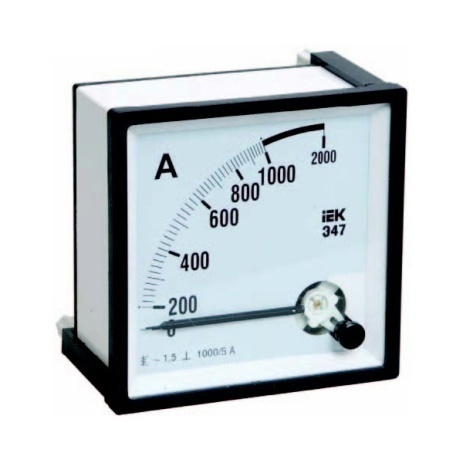 Рис.130 А20 А10 А5 АA4.  Какое  из предложенных физических веществ,  сильно притягиваются магнитом:      1)  железо      2)  медь       3)  золото      4)  алюминий. А5.Какой из концов стрелки компаса притягивается к северному полюсу Земли?южный северныйА6.  Каким действием является  нагревание  проводников электрическим током :химическиммагнитнымтепловымфизиологическимВ1. Какое из рисунков доказывает взаимодействие магнитных полюсов?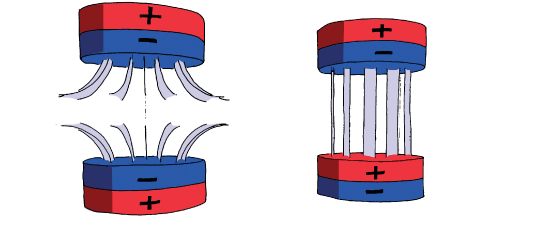  Рис.2                    А)                                   Б)       Только  АТолько  Би А ,и Б ни А, ни Б    В2. Каким способом соединены лампочки в елочной гирлянде :последовательнопараллельно       С1.   Назовите, какие элементы электрической цепи изображены на рис.3.Определите цену деления вольтметра .Запишите показания U =….В.Изобразите электрическую схему данной  цепи.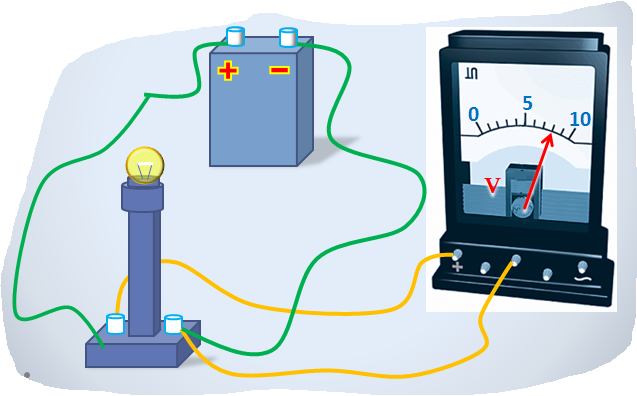 Рис.3Тест по теме « Электромагнитные явления»Вариант 2А1 .Какой буквой принято обозначать силу тока?IURqA2. Как называют единицу измерения напряжения   электрического тока?Ампер (А)Ом (Ом)Вольт (В)Джоуль (Дж)А3.Определите цену деления вольтметра ,изображенного на рис.4рис.4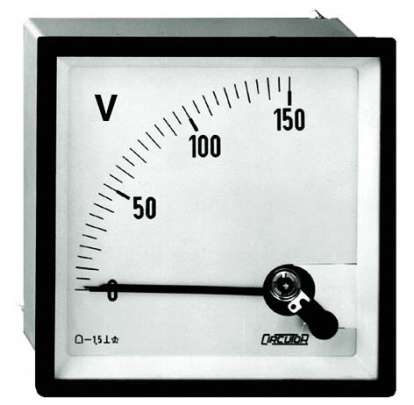       30 В20 В10 В5 ВA4.  Какое  из предложенных физических веществ,  не обладает магнитными свойствами :      1)  железо      2)  бумага       3)  чугун      4)  алюминий. А5.Какой из концов стрелки компаса притягивается к южному полюсу Земли?южный северный А6.  Каким действием является  притягивание железных опилок к гвоздю, после прохождения  по нему  электрического тока :химическиммагнитнымтепловымфизиологическимВ1. Какое взаимодействие  магнитных полюсов, показано на рис.5?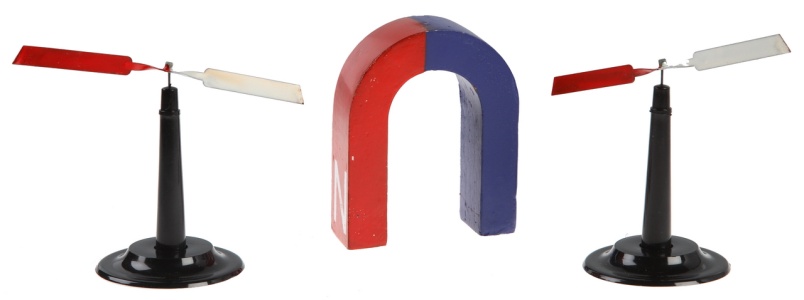  Рис.5                          только  отталкиваниетолько притягиваниеи отталкивание ,и притягиваниеВ2. Каким способом нужно соединить звонок и электрическую лампочку в электрической цепи, чтобы они включались отдельно :последовательнопараллельно     С1.   Назовите, какие элементы электрической цепи изображены на рис.6.Определите цену деления вольтметра и амперметра .Запишите показания U =….В.; I= …А .Изобразите электрическую схему данной  цепи.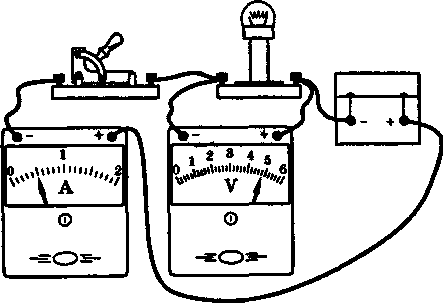 Тест по теме  «Земля- планета Солнечной системы»Вариант №1 Продолжить предложение, выбрав правильный вариант ответа.А1. Современная наука считает, что в центре Вселенной находится…
1) Солнце     2) Луна    3) Земля     4) У Вселенной нет центра
А2. К планетам — гигантам не относится…
1) Юпитер  2) Венера   3) Сатурн   4) Нептун
А3. Расстояние от Земли до Солнца…
1) 58 млн км  2) 108 млн км     3) 150 млн км     4) 228 млн км
А4. Самая маленькая планета Солнечной системы – это…
1) Меркурий  2) Уран  3) Марс 4) Юпитер
А5. Прибор для наблюдения за звездами называют  …
1) перископ    2) микроскоп     3) телескоп     4) астролябия
А 6.  Первый космонавт планеты …
1) Леонов  2) Гагарин     3) Терешкова     4) Титов
А7. Небесные тела, имеющие ядро из замерзших газов, льда, а также длинный хвост, называются…
1) Кометы 2) Астероиды   3) Метеориты   4) Метеоры
Обобщите понятия, указав общее понятие.
В1. Меркурий, Венера, Марс – это… __________________.
В2. Кометы, астероиды, планеты – это… __________________. 
 Найдите лишнее понятие, выпишите его  и объясните свой выбор.
 С1. Уран, Земля, Нептун.
Вариант№2Продолжить предложение, выбрав правильный вариант ответа.А1. Ночью мы видим Луну также светящейся. Почему? 
1) Луна является звездой 
2) Луна – самый большой объект Солнечной системы. 
3) Луна отражает солнечный свет 
4) Луна расположена ближе к Земле, чем к Солнцу. 
А2. К планетам  земной группы   не относится…
1) Юпитер  2) Венера   3) Меркурий   4) Земля
А3. Ближайшая к Солнцу планета …
1)Земля  2) Венера     3) Сатурн     4) Меркурий
А4. Сколько в настоящее время планет во Вселенной
1) девять  2) восемь  3) десять 4) семь
А5. Где бы вы искали Полярную звезду, если бы вы находились на экваторе?
А) в точке зенита; 
Б) на высоте 45° над горизонтом;
В) на горизонте; 
Г) на высоте, равной географической широте места наблюдения.А6. Всего на небе насчитывается созвездий:
А) 150;
Б) 88;
В) 380;
Г) 118.А 7.  Первый космонавт ступивший на Луну …
1) Леонов  2) Гагарин     3) Армстронг     4) Титов 
Обобщите понятия, указав общее понятие.
В1.  Луна, Деймос, Фобос  – это… __________________.
В2. Стрелец, Козерог, Лебедь – это… _______________. 
 Найдите лишнее понятие, выпишите его  и объясните свой выбор.
 С1.   Комета, планета, астрономия.
Контрольная работа по теме « Человек и природа»1вариант1.Назовите наиболее известные созвездия Северного полушария.2.Охарактеризуйте  физические условия на Луне. Чем отличается Свет ,излучаемый Солнцем и Луной?3.Что такое гидросфера? Почему на глубину можно погружаться только в специальном снаряжении?4.Объясните образование росы и дождя.5.Поднимая гирю на высоту 2м ученик Петя приложил силу 130Н.Вычислите какую работу он при этом совершил?6.Какой энергией обладают:А). ветерБ).сжатая пружинаВ). Летящая птица7.Какие экологические проблемы возникают при использовании человеком тепловых двигателей? Предложи ,как можно решить эти проблемы?8.Приведите примеры ,где используются пластмассовые изделия. В чём их преимущества и недостатки?2вариант1.Назовите наиболее яркие  звёзды Северного полушария.2.Охарактеризуйте  физические условия на Солнце. Чем отличается звезда от планеты?3.Что такое атмосфера? Каков её химический состав? Почему самолёты ,летающие на высоте делают герметичными?4.Объясните образование инея.5.Поднимая груз на высоту 5м подъёмный кран  приложил силу 300Н.Вычислите какую работу он при этом совершил?6.Какой энергией обладают:А). падающая водаБ).сжатый воздухВ). Камень ,лежащий у дороги7.Назовите простейшие механизмы .Приведите примеры использования их человеком .8.Назовите способы контроля за загрязнением окружающей среды.№ п/пНаименование разделов и темВсего часовВ том числеВ том числеХарактеристика деятельности учащихся (УУД)№ п/пНаименование разделов и темВсего часовлабораторно-практические работыконтрольные работыХарактеристика деятельности учащихся (УУД)1Электромагнитные явления41--наблюдать опыты, подтверждающие условия возникновения электрического тока;-определять цену деления шкалы приборов;-собирать  и испытывать  электрическую цепь;-наблюдать действия электрического тока;-измерять силу тока в электрической цепи;-измерять напряжение на участке цепи;-объяснять явления нагревания проводников электрическим током;-обнаружить действие магнитного поля на проводник с током;-изучить принцип действия электродвигателя.2Световые явления851-экспериментально изучать явления отражения  и преломления  света;-наблюдать  изображения, даваемые   линзой;-наблюдать явление дисперсии света;-дать объяснение коррекции зрения с помощью линз.3Химические явления53--наблюдать физические и химические явления;-объяснять протекание химических реакций;-знать названия химических элементов;-знать примеры использования кислот, оснований в народном хозяйстве и быту .4Человек и природа1661-находить  на карте звездного неба созвездия и наиболее яркие звезды;-объяснять роль Солнца для жизни на Земле;-уметь работать с глобусом и картой Луны;-знать значение литосферы, гидросферы, атмосферы для жизни на Земле;-наблюдать действия  простых механизмов;5Резерв1Итого35152Познавательная деятельность:использование для познания окружающего мира различных естественно-научных методов: наблюдение, измерение, эксперимент, моделирование;формирование умений различать факты, гипотезы, причины, следствия, доказательства, законы, теории;овладение адекватными способами решения теоретических и экспериментальных задач;приобретение опыта выдвижения гипотез для объяснения известных фактов и экспериментальной проверки выдвигаемых гипотез.Информационно-коммуникативная деятельность:владение монологической и диалогической речью, развитие способности понимать точку зрения собеседника и признавать право на иное мнение;использование для решения познавательных и коммуникативных задач различных источников информации.Рефлексивная деятельность:владение навыками контроля и оценки своей деятельности, умением предвидеть возможные результаты своих действий;организация учебной деятельности: постановка цели, планирование, определение оптимального соотношения цели и средств.Виды контроля1 четверть2 четверть3 четверть4 четвертьГодСтартовый и итоговый контроль 112Количество плановых контрольных работ11125лабораторных работ422614Защита учебного проекта11Темы лабораторных работНеобходимый минимум комплект ( в расчете на 2 человека )Лабораторная работа №1Наблюдение различных действий тока.Источник тока, соединительные провода, лампа на подставке, магнитная стрелкаЛабораторная работа №2Наблюдение теней и полутеней.Набор непрозрачных тел разного размера, экран, источник светаЛабораторная работа №3 Изучение отражения света. Наблюдение отражения света в зеркале.Зеркало, лазерная указка, тела с неровными поверхностямиЛабораторная работа №4Наблюдение преломления света.Сосуд с водой, стеклянная призма, лазерная указкаЛабораторная работа№5 Получение изображений с помощью линзы.Лампа на подставке, батарейка,соединительные провода,экран, линза, источник токаЛабораторная работа№6 Наблюдение спектра солнечного света.Набор дифракционных решеток, лампа на подставкеЛабораторная работа №7 Наблюдение  химических явленийРастворы солей и кислот, пробирки, медный купорос, железоЛабораторная работа №8 Действие кислот на индикаторыПоваренная соль, сода, порошок мела, медный купорос ,вода, пробиркиЛабораторная работа №9 Распознавание крахмалаКрахмал, образцы Лабораторная работа №10 Наблюдение звездного неба. Наблюдение Луны в телескоп.Карта звездного неба. ТелескопЛабораторная работа №11. Измерение атмосферного давления барометром. Изготовление простейшего гигрометра.БарометрЛабораторная работа №12 Простые механизмы. Знакомство с простыми механизмами.Наклонная плоскость, штатив, набор рычагов, блокиЛабораторная работа №13Вычисление механической работы.Рычаг, штатив, набор грузов, динамометрЛабораторная работа №14  Знакомство с коллекцией пластмасс.Коллекция пластмассЛабораторная работа №15 Знакомство с коллекцией волоконКоллекция волокон ВидеопродукцияТехнические средства обученияЦифровые образовательные ресурсыВидеоэнциклопедия для народного образования по физике I  и II частиМультимедийный компьютерAMD semptron Processor3000+1.81ГГц,448МБОЗУВиртуальная физическая лаборатория :Лабораторные работы 7-11 класс ,ОООДрофа 2006Фильм «Что такое свет»4 частиМФУ Panasonic KM-MB1500Библиотека электронных наглядных пособий по физике 7-11 классВидеофильм «Безопа-сность на уроках физики» Видеоплеер LGФизика «Просвещение»мультимедийное пособие нового образца7-9классыВиртуальная школа Кирилла и Мефодия Уроки физики 8класс1 С: Школа Физика 7-11. Библиотека наглядных пособийПрезентации:Планеты Солнечной системыСтроение атома Исследование морских глубин№ п/пТема урока/ тип/домашнее заданиеЭлементы содержанияХарактеристика деятельности учащихсяДата проведенияI. Электромагнитные явления (4 часа)I. Электромагнитные явления (4 часа)I. Электромагнитные явления (4 часа)I. Электромагнитные явления (4 часа)I. Электромагнитные явления (4 часа)1/1Электрический ток как направленное движение электрических зарядов. Сила тока. Постоянный и переменный ток.Электрический ток как направленное движение заряженных частиц. Сила тока, взаимодействие проводников с током, Ампер, амперметр.Пронаблюдать опыты подтверждающие, условия возникновения электрического токаИсследовать действия электрического поля на тела.1/1ОНЗЭлектрический ток как направленное движение заряженных частиц. Сила тока, взаимодействие проводников с током, Ампер, амперметр.Пронаблюдать опыты подтверждающие, условия возникновения электрического токаИсследовать действия электрического поля на тела.1/1Учебник. С.90,92Электрический ток как направленное движение заряженных частиц. Сила тока, взаимодействие проводников с током, Ампер, амперметр.Пронаблюдать опыты подтверждающие, условия возникновения электрического токаИсследовать действия электрического поля на тела.1/2Напряжение. Источники тока: батарейка, аккумулятор, генератор электрического тока.Напряжение              как условие возникновения электрического          тока.Источники постоянного и переменного тока.Описывать и обобщать результаты наблюдений;давать определения понятиям: напряжение; источники тока1/2ОНЗ Напряжение              как условие возникновения электрического          тока.Источники постоянного и переменного тока.Описывать и обобщать результаты наблюдений;давать определения понятиям: напряжение; источники тока1/2Правила по технике безопасности.Стр. 91,93Напряжение              как условие возникновения электрического          тока.Источники постоянного и переменного тока.Описывать и обобщать результаты наблюдений;давать определения понятиям: напряжение; источники тока1/3Электрические цепи. Действия тока. Нагревательное действие тока. Магнитное действие тока. Лабораторная работа №1Наблюдение различных действий тока.Последовательное соединение и параллельное, источник тока, резистор, ключ, соединительные провода.Научиться  собирать электрические цепи; пронаблюдать действия электрического тока;определять цену деления  измерительного прибора ;объяснить явления нагревания проводников электрическим током.1/3ОНЗ+ПСЗПоследовательное соединение и параллельное, источник тока, резистор, ключ, соединительные провода.Научиться  собирать электрические цепи; пронаблюдать действия электрического тока;определять цену деления  измерительного прибора ;объяснить явления нагревания проводников электрическим током.1/3Учебник. С.92,93Нарисовать домашние измерительные приборы.Последовательное соединение и параллельное, источник тока, резистор, ключ, соединительные провода.Научиться  собирать электрические цепи; пронаблюдать действия электрического тока;определять цену деления  измерительного прибора ;объяснить явления нагревания проводников электрическим током.1/4Электромагниты и их применение.  Электромагнит, магнитное поле, магнитное действие.Знать  применение электромагнитов; обнаружить  действие магнитного поля на проводник с током.1/4ПСЗЭлектромагнит, магнитное поле, магнитное действие.Знать  применение электромагнитов; обнаружить  действие магнитного поля на проводник с током.1/4Учебник. С.101,102Электромагнит, магнитное поле, магнитное действие.Знать  применение электромагнитов; обнаружить  действие магнитного поля на проводник с током.II.  Световые явления 8 часовII.  Световые явления 8 часовII.  Световые явления 8 часовII.  Световые явления 8 часовII.  Световые явления 8 часов2/5Свет как источник информации человека об окружающем мире. Лабораторная работа №2Наблюдение теней и полутеней.Источник света, точечный источник, прямолинейное распространение света, образование тени и полутени, солнечные и лунные затменияПрименять понятия:Источник света, точечный источник,тень, полутень,затмения.2/5ОНЗ+ПСЗИсточник света, точечный источник, прямолинейное распространение света, образование тени и полутени, солнечные и лунные затменияПрименять понятия:Источник света, точечный источник,тень, полутень,затмения.2/5Учебник С.104Источник света, точечный источник, прямолинейное распространение света, образование тени и полутени, солнечные и лунные затменияПрименять понятия:Источник света, точечный источник,тень, полутень,затмения.2/6Прямолинейное распространение света, образование теней. Отражение света. Зеркала и их применение. Лабораторная работа №3 Изучение отражения света. Наблюдение отражения света в зеркале.Падающий луч, отраженный луч, угол падения, угол отражения, закон отражения света, отражающая поверхность, обратимость световых лучей; зеркальное и рассеянное отражение.Формулировать законы  :  прямолинейного распространение света; отражения света;Изучать явление образования тени и полутени, отражения света.2/6ОНЗ+ПСЗПадающий луч, отраженный луч, угол падения, угол отражения, закон отражения света, отражающая поверхность, обратимость световых лучей; зеркальное и рассеянное отражение.Формулировать законы  :  прямолинейного распространение света; отражения света;Изучать явление образования тени и полутени, отражения света.2/6Учебник. С.105-109Подумай и ответь 1-2.Падающий луч, отраженный луч, угол падения, угол отражения, закон отражения света, отражающая поверхность, обратимость световых лучей; зеркальное и рассеянное отражение.Формулировать законы  :  прямолинейного распространение света; отражения света;Изучать явление образования тени и полутени, отражения света.2/7Преломление света. Лабораторная работа №4Наблюдение преломления света.Падающий луч, преломленный луч, угол падения, угол преломления, преломляющая поверхность, оптически более плотная среда, оптически менее плотная среда, граница раздела двух сред.Экспериментально  проверять  закон преломления света;формулировать закон преломления..2/7ОНЗ+ПСЗПадающий луч, преломленный луч, угол падения, угол преломления, преломляющая поверхность, оптически более плотная среда, оптически менее плотная среда, граница раздела двух сред.Экспериментально  проверять  закон преломления света;формулировать закон преломления..2/7УчебникС.110,111Падающий луч, преломленный луч, угол падения, угол преломления, преломляющая поверхность, оптически более плотная среда, оптически менее плотная среда, граница раздела двух сред.Экспериментально  проверять  закон преломления света;формулировать закон преломления..2/8Линзы, их типы и изменение с их помощью формы светового пучка Линза, собирающая линза, рассеивающая линза.ХарактеризоватьЛинзы и их виды; Наблюдать изображения, получаемые с помощью линзы.2/8ОНЗЛинза, собирающая линза, рассеивающая линза.ХарактеризоватьЛинзы и их виды; Наблюдать изображения, получаемые с помощью линзы.2/8Учебник. С.112-114.Подумай и ответь 1-2.Линза, собирающая линза, рассеивающая линза.ХарактеризоватьЛинзы и их виды; Наблюдать изображения, получаемые с помощью линзы.2/9Лабораторная работа№5 Получение изображений с помощью линзы.Линза, экран, рабочее поле, цена деления, расстояние, величина изображения.Получать  изображение  с помощью собирающей линзы;сравнивать полученные результаты; формулировать вывод.2/9ОНЗ+ПСЗЛинза, экран, рабочее поле, цена деления, расстояние, величина изображения.Получать  изображение  с помощью собирающей линзы;сравнивать полученные результаты; формулировать вывод.2/9Учебник. С.113Линза, экран, рабочее поле, цена деления, расстояние, величина изображения.Получать  изображение  с помощью собирающей линзы;сравнивать полученные результаты; формулировать вывод.2/10Разложение белого света в спектр. Радуга. Лабораторная работа№6 Наблюдение спектра солнечного света. Спектр, разложение белого цвета, образование радугиПрименять понятия: спектр, радуга. объяснять цвета тел;наблюдать явление дисперсии света.2/10ОЗН+ПСЗСпектр, разложение белого цвета, образование радугиПрименять понятия: спектр, радуга. объяснять цвета тел;наблюдать явление дисперсии света.2/10Учебник. С.116,117Спектр, разложение белого цвета, образование радугиПрименять понятия: спектр, радуга. объяснять цвета тел;наблюдать явление дисперсии света.2/11 Оптические приборы. Глаз. ОчкиГлаз как оптическая система, близорукость, дальнозоркость, аккомодация, очки.Характеризовать назначение и использование оптических приборов .2/11ОНЗ+ПСЗГлаз как оптическая система, близорукость, дальнозоркость, аккомодация, очки.Характеризовать назначение и использование оптических приборов .2/11Учебник. С.115.Глаз как оптическая система, близорукость, дальнозоркость, аккомодация, очки.Характеризовать назначение и использование оптических приборов .2/12Контрольная работа №1по теме «Световые явления».  ОУи Р+КРПрименять полученные знания и умения на уроках  и в жизни.III. Химические явления  (6 часов)2/13Химические реакции, их признаки и условия их протекания. Сохранение массы вещества при химических реакциях. Лабораторная работа №7 Наблюдение  химических явленийХимические реакции как процессы образования одних веществ из других. Химические явления. Закон сохранения массы вещества.Формулировать понятия:физические и химические свойства, раствор, химическая реакция.2/13ОНЗ+ПСЗХимические реакции как процессы образования одних веществ из других. Химические явления. Закон сохранения массы вещества.Формулировать понятия:физические и химические свойства, раствор, химическая реакция.2/13Учебник. С.118-121Кроссворд Химические реакции как процессы образования одних веществ из других. Химические явления. Закон сохранения массы вещества.Формулировать понятия:физические и химические свойства, раствор, химическая реакция.2/14Реакции разложения и соединения. Горение как реакция соединенияПовторение знаков химических элементов.Реакции соединения и разложения. Объяснять протекания химических реакций соединения и разложения;Использовать простые измерительные приборы; проводить наблюдения и делать выводы.2/14ОНЗ+ПСЗПовторение знаков химических элементов.Реакции соединения и разложения. Объяснять протекания химических реакций соединения и разложения;Использовать простые измерительные приборы; проводить наблюдения и делать выводы.2/14Учебник. С.122Повторение знаков химических элементов.Реакции соединения и разложения. Объяснять протекания химических реакций соединения и разложения;Использовать простые измерительные приборы; проводить наблюдения и делать выводы.2/15Оксиды. Нахождение в природе, физические и химические свойства; применениеОксиды как сложные вещества, состоящие из двух химических элементов, один из которых кислород. Примеры наиболее распространенных оксидов, их распространение в природе и использование.Характеризовать оксиды;Применять полученные знания и умения на уроках  и в жизни .2/15ОНЗ Оксиды как сложные вещества, состоящие из двух химических элементов, один из которых кислород. Примеры наиболее распространенных оксидов, их распространение в природе и использование.Характеризовать оксиды;Применять полученные знания и умения на уроках  и в жизни .2/15Стр.123Оксиды как сложные вещества, состоящие из двух химических элементов, один из которых кислород. Примеры наиболее распространенных оксидов, их распространение в природе и использование.Характеризовать оксиды;Применять полученные знания и умения на уроках  и в жизни .3/16Кислоты. Основания. Соли. Наиболее характерные применения солей. Лабораторная работа №8 Действие кислот на индикаторыОсновные сведения о кислотах, основаниях и солях.Использование кислот, оснований и солей в народном хозяйстве и быту. Правила обращения с ними.Характеризовать кислоты; основания,соли; Знать правила обращения с основаниями, кислотами и солями;Соблюдать технику безопасности, отработать навыки обращения с лабораторным оборудованиемна практике.3/16ОНЗ+ПСЗОсновные сведения о кислотах, основаниях и солях.Использование кислот, оснований и солей в народном хозяйстве и быту. Правила обращения с ними.Характеризовать кислоты; основания,соли; Знать правила обращения с основаниями, кислотами и солями;Соблюдать технику безопасности, отработать навыки обращения с лабораторным оборудованиемна практике.3/16Стр.124 ,125,128Подумай и ответь 1,2,3Основные сведения о кислотах, основаниях и солях.Использование кислот, оснований и солей в народном хозяйстве и быту. Правила обращения с ними.Характеризовать кислоты; основания,соли; Знать правила обращения с основаниями, кислотами и солями;Соблюдать технику безопасности, отработать навыки обращения с лабораторным оборудованиемна практике.3/17Наиболее известные органические вещества – углеводы; белки; жиры. Лабораторная  работа №9 Распознавание крахмалаБелки, жиры и углеводы как важнейшие питательные вещества для организма человека.Характеризовать понятия белки,жиры, углеводы;использовать обобщенный план построения при проведении лабораторных работ;знать значение белков, жиров и углеводов для организма человека.3/17ОЗН+ПСЗБелки, жиры и углеводы как важнейшие питательные вещества для организма человека.Характеризовать понятия белки,жиры, углеводы;использовать обобщенный план построения при проведении лабораторных работ;знать значение белков, жиров и углеводов для организма человека.3/17Учебник. С.129-131Подумай и ответь стр.132 Белки, жиры и углеводы как важнейшие питательные вещества для организма человека.Характеризовать понятия белки,жиры, углеводы;использовать обобщенный план построения при проведении лабораторных работ;знать значение белков, жиров и углеводов для организма человека.3/18Природный газ и нефть, продукты их переработки.Происхождение природного газа, нефти, угля. .Наиболее важные месторождения нефти и газа в России, их значение как источников для получения различных видов топлива и как важнейшего сырья для химической промышленности.Устанавливать происхождение природного газа, нефти, угля  ; оперировать сведениями о наиболее важных месторождениях нефти и газа в России, их значение.3/18ОЗНПроисхождение природного газа, нефти, угля. .Наиболее важные месторождения нефти и газа в России, их значение как источников для получения различных видов топлива и как важнейшего сырья для химической промышленности.Устанавливать происхождение природного газа, нефти, угля  ; оперировать сведениями о наиболее важных месторождениях нефти и газа в России, их значение.3/18Учебник. С.134Происхождение природного газа, нефти, угля. .Наиболее важные месторождения нефти и газа в России, их значение как источников для получения различных видов топлива и как важнейшего сырья для химической промышленности.Устанавливать происхождение природного газа, нефти, угля  ; оперировать сведениями о наиболее важных месторождениях нефти и газа в России, их значение.IV .Человек и природа ( 16 часов)3/19Звездное небо: созвездия, планеты. Лабораторная работа №10 Наблюдение звездного неба. Наблюдение Луны в телескоп..Карта звездного неба. Нахождение на карте созвездий и наиболее ярких звезд. Планеты Солнечной системы.Оперировать сведениями о строении Солнечной системы и представлениями о её  формировании.Уметь находить на карте звездногонеба созвездий и наиболее яркихзвезд3/19ОНЗ+ПСЗ.Карта звездного неба. Нахождение на карте созвездий и наиболее ярких звезд. Планеты Солнечной системы.Оперировать сведениями о строении Солнечной системы и представлениями о её  формировании.Уметь находить на карте звездногонеба созвездий и наиболее яркихзвезд3/19Учебник. С.135-137Подготовить сообщения на темы:Планеты Солнечной системы.Созвездия..Карта звездного неба. Нахождение на карте созвездий и наиболее ярких звезд. Планеты Солнечной системы.Оперировать сведениями о строении Солнечной системы и представлениями о её  формировании.Уметь находить на карте звездногонеба созвездий и наиболее яркихзвезд3/20Изменение горизонтальных координат небесных тел в течение суток. Знакомство с простейшими астрономическими приборами: астрономический посох, астролябия, телескоп.Азимут и высота светил, их определение с помощью астролябии. Практические указания по изготовлению астролябии.Проводить наблюдения; формулировать выводы;практически изготавливать астролябии.3/20ОНЗ+ПСЗАзимут и высота светил, их определение с помощью астролябии. Практические указания по изготовлению астролябии.Проводить наблюдения; формулировать выводы;практически изготавливать астролябии.3/20УчебникС.138,139Азимут и высота светил, их определение с помощью астролябии. Практические указания по изготовлению астролябии.Проводить наблюдения; формулировать выводы;практически изготавливать астролябии.3/21Исследования космического пространства.  К.Э. Циолковский, С.П.Королев – основатели советской космонавтики. Ю. А.Гагарин – первый космонавт Земли. Искусственные спутники Земли. Орбитальные космические станции. Корабли многоразового использования. Основные этапы космических исследова_ний.Основные этапы космических исследований. Формирование ценностных отношений к авторам открытий, изобретений,уважение к творцам науки и техники.3/21ОНЗОсновные этапы космических исследований. Формирование ценностных отношений к авторам открытий, изобретений,уважение к творцам науки и техники.3/21Подготовить сообщения на темы:Освоение космического пространстваКосмонавты КузбассаПервый космонавт Ю.А.ГагаринОсновные этапы космических исследований. Формирование ценностных отношений к авторам открытий, изобретений,уважение к творцам науки и техники.3/22Литосфера, мантия, ядро. Изучение земных недр. Гидросфера. Судоходство. Исследование морских глубин.Строение земного шара. Увеличение плотности и температуры с глубиной. Состав гидросферы. Роль гидросферы для жизни на Земле. Исследования морских глубин. Судоходство. Процессы, происходящие в земных недрах и в гидросфере, их влияние на жизнь людей, необходимость их изучения.Разрешать   учебную проблему при анализе причин по формированию литосферы, мантии и ядра Земли. применять полученные знания и умения на уроках  и в жизни .3/22ОНЗ+ ПСЗСтроение земного шара. Увеличение плотности и температуры с глубиной. Состав гидросферы. Роль гидросферы для жизни на Земле. Исследования морских глубин. Судоходство. Процессы, происходящие в земных недрах и в гидросфере, их влияние на жизнь людей, необходимость их изучения.Разрешать   учебную проблему при анализе причин по формированию литосферы, мантии и ядра Земли. применять полученные знания и умения на уроках  и в жизни .3/22УчебникС.144-147Подготовить сообщения на темы:Исследование морских глубинСтроение земного шара. Увеличение плотности и температуры с глубиной. Состав гидросферы. Роль гидросферы для жизни на Земле. Исследования морских глубин. Судоходство. Процессы, происходящие в земных недрах и в гидросфере, их влияние на жизнь людей, необходимость их изучения.Разрешать   учебную проблему при анализе причин по формированию литосферы, мантии и ядра Земли. применять полученные знания и умения на уроках  и в жизни .3/23Атмосфера. Атмосферное давление, барометр Лабораторная работа №11. Измерение атмосферного давления барометром. Изготовление простейшего гигрометра.Состав и строение атмосферы. Атмосферное давление. Опыт Торричелли. Барометры , их принцип действия.Характеризовать понятие  атмосфера ,атмосферное давление;пользоваться измерительнымприбором барометром  .3/23ОУиРСостав и строение атмосферы. Атмосферное давление. Опыт Торричелли. Барометры , их принцип действия.Характеризовать понятие  атмосфера ,атмосферное давление;пользоваться измерительнымприбором барометром  .3/23Стр.148-153«Домашняя лаборатория»Экспериментальное задание: Изготовление простейшего гигрометра.Состав и строение атмосферы. Атмосферное давление. Опыт Торричелли. Барометры , их принцип действия.Характеризовать понятие  атмосфера ,атмосферное давление;пользоваться измерительнымприбором барометром  .3/24Простые механизмы. Механическая работа. Энергия  и виды энергииЗнакомство с простыми механизмами. Определение механической работы. Энергия. Виды энергии.Характеризовать понятие механическая работа, энергия ;аргументировать необходимость использования простых механизмов;знать и применять полученные знания и умения на уроках  и в жизни .3/24ОНЗ+ПСЗЗнакомство с простыми механизмами. Определение механической работы. Энергия. Виды энергии.Характеризовать понятие механическая работа, энергия ;аргументировать необходимость использования простых механизмов;знать и применять полученные знания и умения на уроках  и в жизни .3/24Стр.157-159Сообщение: « Альтернативные источники энергии»Знакомство с простыми механизмами. Определение механической работы. Энергия. Виды энергии.Характеризовать понятие механическая работа, энергия ;аргументировать необходимость использования простых механизмов;знать и применять полученные знания и умения на уроках  и в жизни .3/253/26Механизмы – помощники человека. Лабораторная работа№12 Простые механизмы. Знакомство с простыми механизмами.Работа  простых механизмов в жизни и быту.Исследовать действия простых механизмов;применять полученные знания и умения на уроках  и в жизни3/253/26ОНЗ+ПСЗСтр.160,161Работа  простых механизмов в жизни и быту.Исследовать действия простых механизмов;применять полученные знания и умения на уроках  и в жизни3/253/26Механическая работа, условия ее совершения. Лабораторная работа №13Вычисление механической работы.ОНЗ+ПСЗСтр.160,161Введение понятия механической работы. Рассмотрение примеров ,в которых совершается работа. Решение задач на вычисление механической работы.Решать  задачи, применяя формулы  механической работы;приводить примеры механической работы на практике. 4/27Энергия. Источники энергии. Различные виды топлива. Солнечная энергия, ее роль для жизни на Земле.Источники энергии. Различные виды источников энергии: солнечная энергия, минеральное топливо, ядерное горючее.Характеризовать понятия энергия, источники энергии, виды топлива; знать : роль солнечной энергии для жизни на Земле.4/27ОНЗ+ПСЗИсточники энергии. Различные виды источников энергии: солнечная энергия, минеральное топливо, ядерное горючее.Характеризовать понятия энергия, источники энергии, виды топлива; знать : роль солнечной энергии для жизни на Земле.4/27Стр.165Сообщение: « Альтернативные источники энергии»,« Значение солнечной энергии для жизни на Земле»Источники энергии. Различные виды источников энергии: солнечная энергия, минеральное топливо, ядерное горючее.Характеризовать понятия энергия, источники энергии, виды топлива; знать : роль солнечной энергии для жизни на Земле.4/28Тепловые двигатели, двигатели внутреннего сгорания, их применение. Тепловые, атомные и гидроэлектростанцииТепловые двигатели.Двигатель внутреннего сгорания. Виды электростанций.Характеризовать тепловые двигатели; двигатель внутреннего сгорания,различные виды электростанций.Обсуждать экологические последствия применения двигателей внутреннего сгорания,тепловых и гидроэлектростанций.4/28ОНЗ+ПСЗТепловые двигатели.Двигатель внутреннего сгорания. Виды электростанций.Характеризовать тепловые двигатели; двигатель внутреннего сгорания,различные виды электростанций.Обсуждать экологические последствия применения двигателей внутреннего сгорания,тепловых и гидроэлектростанций.4/28Учебник. С.166-169Сообщения: «Виды электростанций», «Роль электроэнергии в жизни общества»Тепловые двигатели.Двигатель внутреннего сгорания. Виды электростанций.Характеризовать тепловые двигатели; двигатель внутреннего сгорания,различные виды электростанций.Обсуждать экологические последствия применения двигателей внутреннего сгорания,тепловых и гидроэлектростанций.4/29Создание материалов с заранее заданными свойствами: твердые, жаропрочные, морозостойкие материалы, искусственные кристаллы..Искусственные материалы и их использование.Способы выращивания искусственных кристаллов.Объяснять необходимость создания искусственных материалов;приводить примеры искусственных материалов и их использования ;уметь  по заданному плану проводить домашнюю практическую работу.4/29ОНЗ.Искусственные материалы и их использование.Способы выращивания искусственных кристаллов.Объяснять необходимость создания искусственных материалов;приводить примеры искусственных материалов и их использования ;уметь  по заданному плану проводить домашнюю практическую работу.4/29Учебник. С.173,174Домашняя лаборатория : « Выращивание кристаллов».Искусственные материалы и их использование.Способы выращивания искусственных кристаллов.Объяснять необходимость создания искусственных материалов;приводить примеры искусственных материалов и их использования ;уметь  по заданному плану проводить домашнюю практическую работу.4/30Полимеры, свойства и применение некоторых из них. Лабораторная работа№14  Знакомство с коллекцией пластмасс.Полимеры.Полиэтилен,полистирол и другие пластмассы.Использовать обобщенный план по описанию коллекции полимеров;знать применение полимеров.4/30ОУиРПолимеры.Полиэтилен,полистирол и другие пластмассы.Использовать обобщенный план по описанию коллекции полимеров;знать применение полимеров.4/30Сообщение: « Применение полимеров и химических волокон»Полимеры.Полиэтилен,полистирол и другие пластмассы.Использовать обобщенный план по описанию коллекции полимеров;знать применение полимеров.4/31 Волокна: природные и искусственные, их свойства и применение. Лабораторная работа №15 Знакомство с коллекцией волоконРаспознавание химических и природных волокон. Каучук, его свойства и получение.Использовать обобщенный план по описанию коллекции волокон;знать применение натуральных и химических волокон.4/31ОУиРРаспознавание химических и природных волокон. Каучук, его свойства и получение.Использовать обобщенный план по описанию коллекции волокон;знать применение натуральных и химических волокон.4/31Стр.178,178,180Сообщение: « Использование природных и химических волокон»Распознавание химических и природных волокон. Каучук, его свойства и получение.Использовать обобщенный план по описанию коллекции волокон;знать применение натуральных и химических волокон.4/32Каучуки и резина, их свойства и применение.Каучук, его свойства и получение.Уметь описывать объект наблюдения по плану;Распознавать  природные и химические волокна, каучук.4/32ОЗНКаучук, его свойства и получение.Уметь описывать объект наблюдения по плану;Распознавать  природные и химические волокна, каучук.4/32Учебник. С.81 -82Каучук, его свойства и получение.Уметь описывать объект наблюдения по плану;Распознавать  природные и химические волокна, каучук.4/33Как человек познаёт мир. Проблемы охраны окружающей средыОсновные факторы вредного влияния человека на окружающую среду.Экологические катастрофы.Вредные выбросы производства. Необходимость борьбы с загрязнением окружающей среды. Проводить анализ проблем окружающей среды.4/33ПСЗ +ОУиРОсновные факторы вредного влияния человека на окружающую среду.Экологические катастрофы.Вредные выбросы производства. Необходимость борьбы с загрязнением окружающей среды. Проводить анализ проблем окружающей среды.4/33Стр.181-183Сообщение: « Проблемы окружающей среды и их решения»Основные факторы вредного влияния человека на окружающую среду.Экологические катастрофы.Вредные выбросы производства. Необходимость борьбы с загрязнением окружающей среды. Проводить анализ проблем окружающей среды.4/34Контрольная работа №2по теме «Человек и природа»Применять полученные знания и умения на уроках  и в жизни .4/34РКПрименять полученные знания и умения на уроках  и в жизни .4/35Резерв (1 час). Защита проекта